Un formulaire par directeur (directrice) de thèse (en Haïti et à l’étranger)Tous les champs sont obligatoires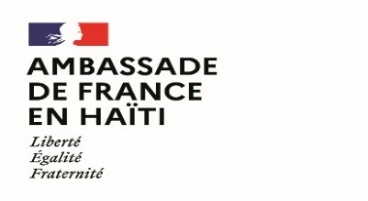 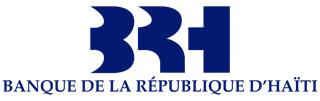 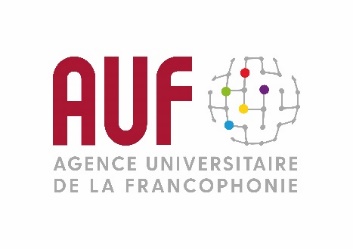 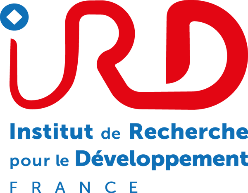 programme de mobilité doctorale Anténor firminFormulaire de recommandation du directeur de thèse 2023-2024Identification du directeur ou de la directrice de thèse Université d’origine (en Haïti) ? Université d’accueil ?Prénom, NOM :Université de rattachement :Laboratoire :Courriel :Numéro de téléphone :Grade universitaireFonctions universitaires récentes et actuelles :(Préciser l'intitulé du poste et l'université principale de rattachement et la faculté ou l’Institut au sein de l’université)Cinq (5) publications scientifiques récentes :RecommandationsPrénom, NOM du/de la doctorant(e) :Présentez-nous vos motivations à encadrer le/la candidat(e)(350 mots maximum) :De quelle manière le sujet de thèse de ce(tte) doctorant(e) s’articule avec les priorités scientifiques de votre laboratoire ? (350 mots maximum)Votre laboratoire de recherche dispose-t-il de financements complémentaires pour la réalisation de cette thèse ? Si oui, indiquez toutes les informations utiles (montant, durée, organisme bailleur etc.). Précisez la capacité d’accueil et de suivi de votre laboratoire.Quel est votre avis sur la capacité du/de la doctorant(e) à mener à bien sa recherche ? (350 mots maximum)SignaturesDirecteur / Directrice de thèseDirecteur / Directrice de thèsePrénom NOM :Lieu :Date : Signature :